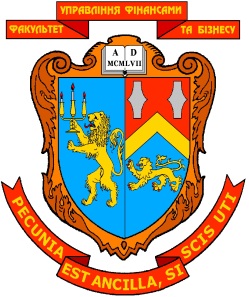 Робоча програма навчальної дисципліни «Митний контроль і митне оформлення» для підготовки магістрів галузі знань 0305 “Економіка та підприємництво” напряму підготовки 6.03050801 "Фінанси і кредит" (за спеціалізованими програмами), галузі знань 07 «Управління та адміністрування» спеціальність 072 «Фінанси, банківська справа та страхування», спеціалізація «Фінанси, митна справа та оподаткування» складена на основі освітньо-професійної програми підготовки «магістра» (заочна форма навчання).«___» ________________ 2016 року.Розробник:Татарин Н.Б. – доцент кафедри державних та місцевих фінансів, к.е.н., доцент Програма затверджена на засіданні кафедри державних та місцевих фінансівПротокол № 1 від «31» серпня 2016 рокуВ.о. завідувача кафедри державних та місцевих фінансів, проф. Ситник Н.С.                                                          _______________     "_____" __________________2016 рокуЗатверджено Вченою радою факультету Протокол від "___" ___ ___________ 2016 року ©________________, 2016 рік©________________, 2016 рікЗміст 1. ПОЯСНЮВАЛЬНА ЗАПИСКАНавчальна дисципліна «Митний контроль і митне оформлення» є нормативною дисципліною циклу професійної та практичної підготовки для підготовки “магістра”. Її вивчення ґрунтується на основних аспектах митної справи. Дисципліна має теретично-прикладний характер. Оскільки держава заінтересована в реалізації зовнішньої і внутрішньої економічної, фінансової, податкової, зовнішньоторговельної, митної політики, а також політики в галузі забезпечення державної, економічної та інших видів безпеки, вона здійснює відповідні заходи не тільки з надання прав усім учасникам ЗЕД, але й із забезпечення сумлінного виконання ними покладених на них обов'язків, у т. ч. за допомогою митних органів, що здійснюють митний контроль і митне оформлення.Мета та основні завдання навчальної дисципліни:Мета вивчення дисципліни полягає у формуванні формування знань та умінь, щодо процесу розмитнення товарів при здійсненні експортно-імпортних операцій, їх митного контролю та оформлення, а також забезпечити розвиток економічного мислення студентів, вміння приймати виважені рішення у складних та мінливих економічних умовах, адекватно діяти в умовах ринкових відносин, зміни нормативних і законодавчих актів.Основні завданнявивчення теоретико-організаційних засад і нормативно-правової бази з митного контролю і митного оформлення; набуття навиків організації митної роботи.Компетентності, які набуде студент при вивчення дисципліни:Вивчаючи цю дисципліну студенти повинні знати:теоретичні основи, науково-поняттєвий та категорійний апарат митного контролю і митного оформлення; сучасні технології митного контролю і митного оформлення та особливості їх використання в Україні; контрольні заходи митної служби у сфері митного контролю і митного оформлення; форми податкових звітів та розрахунків, порядок і строки їх подання; відповідальність платників за вчинення податкових порушень, порядок розрахунку пені та фінансових санкцій.Після вивчення дисципліни «Митний контроль і митне оформлення» студенти повинні вміти:володіти інструментами митного регулювання зовнішньоекономічної діяльності;сформулювати і обґрунтувати концептуальні засади митної політики країни;розраховувати митну вартість товару;використовувати Інкотермс-2010 для розрахунку митної та фактурної вартості;розраховувати суми митних платежів;здійснювати митне оформлення товару;використовувати зовнішньо-торгівельні документи;застосовувати відповідні форми вантажної митної декларації при митному оформленні товару.	Опанування навчальної дисципліни повинно забезпечувати необхідний рівень сформованості вмінь:Навчальна програма складена на 6 кредитів.Форми контролю – поточний контроль, залік.ОПИС ПРЕДМЕТА НАВЧАЛЬНОЇ ДИСЦИПЛІНИ«МИТНИЙ КОНТРОЛЬ І МИТНЕ ОФОРМЛЕННЯ»2.ТЕМАТИЧНИЙ ПЛАН НАВЧАЛЬНОЇ ДИСЦИПЛІНИ «МИТНИЙ КОНТРОЛЬ І МИТНЕ ОФОРМЛЕННЯ»Тема 1. Характеристика основ митної системи УкраїниТема 2. Специфіка здійснення митного оформлення ЗЕДТема 3. Декларування митної вартості товарівТема 4. Порядок переміщення та пропуск через митний кордон України осіб, товарів та інших предметівТема 5.  Організація митного контролюТема 6. Незаконне переміщення предметів через митний кордон3.   ЗМІСТ НАВЧАЛЬНОЇ  ДИСЦИПЛІНИ  «МИТНИЙ КОНТРОЛЬ І МИТНЕ ОФОРМЛЕННЯ»Тема 1. Характеристика основ митної системи УкраїниСтруктура та підпорядкування митних органів України Органи державного регулювання митної служби України. Основні завдання, функції та права ДФСУ.Структура митної служби України: Центральний апарат ДФСУ, спеціалізовані установи та митниці.Аналіз діяльності митної служби України за роки функціонування. Роль та місце митної справи в економічному розвитку України на сучасному етапі.Взаємодія Державної фіскальної служби України, спеціалізованих митних установ та організацій з іншими органами державної влади при виконанні покладених на них завдань.Тема 2. Специфіка здійснення митного оформлення ЗЕДХарактеристика системи митного оформлення. Комплекс заходів системи митного оформлення. Митне оформлення юридичних та фізичних осіб.Зовнішньоторговельні документи: оперативно-зовнішньоторговельні, комерційні, розрахункові, транспортні, страхові та митні документи.Тема 3. Декларування митної вартості товарівПорядок оформлення ВМД. Функції ВМД. Реєстрацiйний номер Вантажної митної декларації. Реквізити журналу облiку ВМД. Розподіл аркушів ВМД.Порядок заповнення граф ДМВ-1 декларантом. Порядок заповнення граф ДМВ-2 декларантом. Порядок заповнення граф ДМВ митним органом. Застосування та заповнення уніфікованої митної квитанції МД-1. Порядок заповнення декларації при переміщенні через кордон предметів громадян.Тема 4. Порядок переміщення та пропуск через митний кордон України осіб, товарів та інших предметівПорядок переміщення фізичних осіб через митний кордон України. Порядок здійснення огляду та переогляду ручної поклажі та багажу. Підстави та порядок проведення особистого огляду громадян.Порядок переміщення через митний кордон об’єктів інтелектуальної власностіПорядок здійснення митного контролю та пропуску через митний кордон транспортних засобів, які належать громадянамТема 5.  Організація митного контролюСутність та особливості проведення митного контролю. Межі зони митного контролю, спрощений митний контроль. Митна варта: основні завдання, права. Охорона і супроводження підакцизних товарів. Розрахунок часу, витраченого групою митної варти на супроводження між пунктами транзиту.Спеціальні види контролю на митному кордоні України: ветеринарний, карантинний, екологічний та гомологічний.Тема 6. Незаконне переміщення предметів через митний кордонОрганізація боротьби з контрабандою та порушеннями митних правил. Механізм розпізнавання дій, які підпадають під визначення «контрабанда». Основні види порушень митних правил та відповідальність за їх скоєння. Відповідальність за контрабанду та порушення митних правил.Проблеми в галузі боротьби з контрабандою та ПМППоняття порушення митних правил як адміністративного правопорушення. Склад митного адміністративного правопорушення.Поняття контрабанди як кримінального злочину.4. СПИСОК РЕКОМЕНДОВАНОЇ ЛІТЕРАТУРИ4.1. Основна літератураБюджетний кодекс України // Відомості Верховної Ради України, 2010 р. №50-51.Цивільний кодекс України // Відомості Верховної Ради України, 2003 р. №40-44.Земельний кодекс України// Відомості Верховної Ради України, 2002 р. № 3-4.Кодекс України про надра // Відомості Верховної Ради України, 1994 р. №36.Водний кодекс України // Відомості Верховної Ради України, 1995 р. №24.Лісовий кодекс України // Відомості Верховної Ради України, 2006 р. №21.Закон України “Про державну реєстрацію юридичних та фізичних осіб-підприємців” // Відомості Верховної Ради України, 2003 р. №31-32.Закон України “Про митний тариф України” // Відомості Верховної Ради України, 2007 р. №36-43, 2009 р. № 32-37.Закон України від 08.07.2010 р. № 2464-УІ “ Про збір та облік єдиного внеску  на загальнообов'язкове державне соціальне страхування// Відомості Верховної Ради України, 2010.Постанова КМ України від 21.05.2014 р. № 236 “Про Державну фіскальну службу України“.Постанова КМ України від 06.08.2014 №311 "Про утворення територіальних органів Державної фіскальної служби та визнання такими, що втратили чинність, деяких актів Кабінету Міністрів України"Наказ Міністерства фінансів України від 23.09.2014 № 966 «Про затвердження форм та Порядку заповнення і подання податкової звітності з податку на додану вартість» Наказ Міністерства фінансів України від 22.09.2014 № 957 «Про затвердження форми податкової накладної та Порядку заповнення податкової накладної» Постанова Кабінету Міністрів України від 16.10.2014 № 569 «Деякі питання електронного адміністрування податку на додану вартість» зі змінами та доповненнями Наказ Міністерства фінансів України від 14.11.2014 № 1128 «Про затвердження Порядку визначення відповідності платника податку на додану вартість критеріям, які дають право на отримання автоматичного бюджетного відшкодування податку на додану вартість»Наказ Міністерства фінансів України від 14.11.14 № 1130 "Про затвердження Положення про реєстрацію платників податку на додану вартість"Наказ Міністерства фінансів України від 23.01.2015 №14 "Про затвердження форми декларації акцизного податку, Порядку заповнення та подання декларації акцизного податку" Наказ ДПС України від 30.11.12 № 1089 "Про затвердження Узагальнюючої податкової консультації про забезпечення правомірного декларування максимальних роздрібних цін на підакцизні товари (продукцію) та дотримання суб’єктами господарювання норм Податкового кодексу України"Постанова КМ України від 27.12.10 № 1260 «Про затвердження Порядку проведення розрахунку суми зменшення акцизного податку»Постанова КМ України від 27.12.10 №1251 «Про затвердження Положення про виготовлення, зберігання, продаж марок акцизного податку та маркування алкогольних напоїв і тютюнових виробів»Наказ Міндоходів від 30.12.13 № 872 "Про затвердження форми Податкової декларації з податку на прибуток підприємства"Наказ Міндоходів від 06.02. 14 № 121 "Про затвердження форми Податкової декларації з податку на прибуток банку" Наказ Міндоходів України від 27.01.2014 № 84 "Про затвердження форми Податкової декларації з податку на доходи (прибуток) страховика" Наказ Міндоходів від 16.12.13 № 810 "Про затвердження форми Податкової декларації про результати спільної діяльності на території України без створення юридичної особи та Порядку ведення обліку результатів спільної діяльності на території України без створення юридичної особи"Наказ Міністерства фінансів України від 25.06.13 №610 "Про затвердження форм та Порядку розрахунку податкових зобов’язань з податку на прибуток нерезидентів, які провадять діяльність на території України через постійне представництво "Наказ Міністерства фінансів України від 24.01.13 № 37 "Про затвердження Положення про Реєстр неприбуткових установ та організацій"Наказ Міндоходів від 11.12.13 № 794 "Про затвердження форми Книги обліку доходів і витрат для визначення суми загального річного оподатковуваного доходу та Порядку ведення обліку доходів і витрат для визначення суми загального річного оподатковуваного доходу" Наказ Міндоходів України від 11.12.13 № 795 "Про затвердження форми довідки про подану декларацію про майновий стан і доходи (про сплату податку на доходи фізичних осіб та про відсутність податкових зобов’язань з такого податку) та Порядку її заповнення"Наказ Міндоходів від 27.12.13 № 856 "Про затвердження форми Квитанції про прийняття податків і зборів" Наказ Міністерства фінансів України від 10.04.15 № 415 "Про затвердження форми Податкової декларації з транспортного податку"Наказ Мінфіну України від 09.12.2011 р. № 1588 “Порядок обліку платників податків і зборів” 4.2. Додаткова літератураВласюк Н.І. Податкова система згідно Податкового кодекса України [текст] / Н. Власюк. – К.: Кондор, 2012.−428. Гавриленко Н.В. Податкова система: посіб. / Н. Гавриленко. – К.: Кондор, 2010.−328с. Гребельник О.П. Основи митної справи: Навчальний посібник. – К.: ЦУЛ, 2003.- 600 с. Дроб’язко С.І. Облік та оподаткування підприємств малого бізнесу : навч. пос. [текст] / С. Дроб’язко. – К.: Кондор, 2012.−416.  Іванов Ю.В. Податкова система:підручник. / Ю.В. Іванов – К.: Атика, 2009. – 920 с.Карвацка Н.С. Митна справа: методичні вказівки до вивчення курсу та виконання курсової роботи для студентів напряму підготовки «Менеджмент». – Хмельницький: ХНУ, 2010. – 122 с.Лютий І.О. Податкова система: Навч. пос. рек. МОНУ / І. Лютий І.−К.:ЦУЛ, 2009.−456с.Митний кодекс України [ел. ресурс] .- Режим доступу: www.rada.gov.uaОнисько С.М. Податкова система: підр. / [Онисько С.М., Тофан І.М., Грицина О.В]; за заг. ред. С.М. Онисько. – [4-те вид. випр. і доп. ]. – Львів: «Магнолія – 2006», 2009. – 336 с.Панчук А.В. Податкова система України : ОКЛ [Текст] / А. Панчук. – К.: ТОВ «Кондор», 2012. – 106 с.Податкова система: навч. посіб. для студ. ВНЗ / [Лютий М.О., Демиденко Л.М., Романюк М.В. та ін.]; за ред. І.О. Лютого. - К.: ЦУЛ, 2009. – 456 с. Пригива Н.Ю. Податкове право: навч. посібн./ Н. Пригива Н. – К. : ЦУЛ, 2010.−368с.Сідельникова Л. П. Оподаткування суб’єктів підприємництва: навч. посіб. [текст] / Л. Сідельникова. – К.: ТОВ «Кондор», 2013. – 424 с.Сідельникова Л. П. Податкова система: навч. посіб. [текст] / Л. Сідельникова. – К.: ТОВ «Кондор», 2012. – 642 с.Тюріна Н.М. Карвацка Н.С. Зовнішньоекономічна діяльність підприємства. навчальний посібник. – К.: «Центр учбової літератури», 2013. – 408 с.Фрадинський О.Н. Основи оподаткування: посібн. / О. Фрадинський. −К.: Кондор, 2010. -340с.Митна справа. У 3-х томах. Том 1: Навч.посібник. – Курс лекцій / За ред. Войцещука А.Д. – К.: Видавництво ТОВ “ВД Манфактура”, 2006. – 412 с.Митна справа. У 3-х томах. Том 2: Навч.посібник. – Курс лекцій / За ред. Войцещука А.Д. – К.: Видавництво ТОВ “ВД Манфактура”, 2006. – 464 с. Митна справа. У 3-х томах. Том 3: Навч.посібник. – Курс лекцій / За ред. Войцещука А.Д. – К.: Видавництво ТОВ “ВД Манфактура”, 2006. – 440 с.Науменко В.П., Пашко П.В., Руссков В.А. Митне регулювання зовнішньоекономічної діяльності в Україні. – К.: Знання, 2006. – 394 с.Основи митної справи: Навч.посібник / К.: Товариство ”Знання”, КОО, 2002. – 318 с.Владимиров К.Н., Бардачова В.Ю. Митне регулювання: навчальний посібник. – 2-е вид. – Херсон: Олді-плюс, 2002. – 336 с.Гребельник О.П. Митно-тарифна політиказа умов трансформації економічної системи: Монографія. – Киів.нац.торг-екон.ун-т, КНЕУ, 2001. – 488 с.Дудчак В.І., Мартинюк О.В. Митна справа: Навч.посіб. – К.: КНЕУ, 2002. – 310 с.Жорін Ф.Л. Правові основи митної справи в Україні: Навч.посібник. – К.:КНЕУ, 2001. -248 с.Зельниченко О.І., Михайлов В.І., Тихонова Н.П. Митна справа. – К.: Київ. держ.торг-екон.ун-т, 2000. – 78 с.О. Єгоров “Функціональна система митно-тарифного регулювання на етапі інтеграції України до СОТ”, Вісник АМСУ, 2004р. №1.Зовнішньоекономічна діяльність підприємств: Підручник для вузів / І.В. Багрова, Н.І. Редіна, В.Є. Власюк, О.О. Гетьман. – Дніпропетровськ, ДДФЕІ, 2002. – 580 с.Основи митної справи: Навч. посібник/ За ред. П.В.Пашка. – 2-ге вид., пер. і доп. – К.: Т-во «Знання», КОО, 2002. – 318с.Основы таможенного дела в Украине Учебн. пособие/ Под. ред. Н.Н.Каленського, В.П.Пашка. – К.: О-во "Знання" – КОО, 2003.- 493с.Рисіч Й., Новосад Б., Морозов О. Історія митної справи та митної політики в Україні: Навчальний посібник. -Дніпропетровськ: Академія митної служби України, 2000. - 68 с.Шершун А.А. Митне оформлення товарів та транспортних засобів. Навчально-методичний посібник. – Київ, 2007. -330 с.Яремко Л.А., Полякова Ю.В. Міжнародні митні регулятори. – Львів: вид-во ЛКА, 2006. – 231с.4.3. Internet сайтиОфіційний сайт Президента України. [Електронний ресурс]. Режим доступу: http://www.president.gov.ua/.Офіційний сайт Верховної Ради України. [Електронний ресурс]. Режим доступу: http://www.zakon.rada.gov.ua/.Офіційний сайт Комітету Верховної Ради України з питань бюджету. [Електронний ресурс]. Режим доступу: http://www.budget.rada.gov.ua/.Офіційний сайт Урядового порталу. [Електронний ресурс]. Режим доступу: http://www.kmu.gov.ua/.Офіційний сайт Міністерства фінансів України. [Електронний ресурс]. Режим доступу: http://www.minfin.gov.ua/.Офіційний сайт Віртуального університету Міністерства фінансів України. [Електронний ресурс]. Режим доступу: http://edu.minfin.gov.ua/Pages/Default.aspx.Офіційний сайт Академії фінансового управління Міністерства фінансів України. [Електронний ресурс]. Режим доступу: http://ndfi.minfin.gov.ua/.Офіційний сайт Державної казначейської служби України. [Електронний ресурс]. Режим доступу: http://treasury.gov.ua/main/uk/index Офіційний сайт Державної фіскальної служби. [Електронний ресурс]. Режим доступу: http://minrd.gov.ua/Офіційний сайт Міністерства економічного розвитку і торгівлі України. [Електронний ресурс]. Режим доступу: http://www.me.gov.ua/Офіційний сайт Державної служби статистики України. [Електронний ресурс]. Режим доступу: http://www.ukrstat.gov.ua/.Офіційний сайт Журналу «Урядовий кур'єр» . [Електронний ресурс]. Режим доступу: http://www.ukurier.gov.ua/.Офіційний сайт Національної бібліотеки України ім. В.І. Вернадського . [Електронний ресурс]. Режим доступу: http://www.nbuv.gov.ua/.Офіційний сайт Львівської національної бібліотеки України ім. В. Стефаника. [Електронний ресурс]. Режим доступу: http://www.lsl.lviv.ua/.5. ГРАФІК РОЗПОДІЛУ НАВЧАЛЬНОГО ЧАСУ ЗА ТЕМАМИ НАВЧАЛЬНОЇ ДИСЦИПЛІНИ І ВИДАМИ НАВЧАЛЬНОЇ РОБОТИ ЗА ОПП6. КАЛЕНДАРНО-ТЕМАТИЧНИЙ ПЛАН АУДИТОРНИХ ЗАНЯТЬ6.1. КАЛЕНДАРНО-ТЕМАТИЧНИЙ ПЛАН ЛЕКЦІЙНИХ ЗАНЯТЬ6.2. КАЛЕНДАРНО-ТЕМАТИЧНИЙ ПЛАН СЕМІНАРСЬКИХ ЗАНЯТЬ 7. ПЛАНИ СЕМІНАРСЬКИХ ЗАНЯТЬТема 1. Характеристика основ митної системи УкраїниХарактеристика митної системи України.Органи державного регулювання митної служби України.Структура Державної фіскальної служби України.Аналіз діяльності митної служби України за роки функціонування. Роль та місце митної справи в економічному розвитку України на сучасному етапі.Взаємодія Державної фіскальної служби України, спеціалізованих митних установ та організацій з іншими органами державної влади при виконанні покладених на них завдань.Порядок взаємодії Державної фіскальної служби України з іншими державними установами, організаціями у боротьбі з митними правопорушеннями Література:[3] с. 502-558, [4] с. 77-95, 109-120, [13] c.95-113, [20], [21], [24], [34] с. 23-24Тема 2. Специфіка здійснення митного оформлення ЗЕДХарактеристика системи митного оформлення Зовнішньоторговельні документиВиконання ситуаційних вправ, розв’язок задачЛітература: [3] с.  41-59, 341-359,  [5] с. 245-255, 317-432, [11] c.114-136 [15] c.144-149 [19] c.324-348, [25] с. 145-155,  [31] с.  Тема 3. Декларування митної вартості товарівХарактеристика системи митного оформлення.Зовнішньоторговельні документи.Декларування митної вартості товарів .Порядок заповнення граф уніфікованої митної квитанції .Виконання ситуаційних вправ, розв’язок задач Література: [3] с. 359-381,   427-502, [5] с. 37-54, 317-402, [16] c.104-129  c.203-234,  [19] c.235-248, [27] c.267-302. [34] с. 132-211. 	Тема 4. Порядок переміщення та пропуск через митний кордон України осіб, товарів та інших предметівПорядок переміщення та пропуск через митний кордон України осіб, товарів та інших предметів.Організація боротьби з контрабандою та порушеннями митних правил.Поняття порушення митних правил як адміністративного правопорушення. Виконання ситуаційних вправ, розв’язок задачЛітература: [5] с. 54-75, [16] c.231-246,   [19] c.44-86, [23],  [27] c.248-267, [34] с. 99-116, 262-279.  	Тема 5.  Організація митного контролюСутність та особливості проведення митного контролю  Спеціальні види контролю на митному кордоні України Митна вартаВиконання ситуаційних вправ, розв’язок задач Література: [1], [2], [3] c.295-330, с. 396-412,   [6] c.35-81, 91-119, [7] c. 66-82, 295-324, [29] с. 295-324, [30] 302-326,[34] с. 32-37.  	Тема 6. Незаконне переміщення предметів через митний кордонОрганізація боротьби з контрабандою та порушеннями митних правил.Проблеми в галузі боротьби з контрабандою та ПМП. Поняття порушення митних правил як адміністративного правопорушення. Склад митного адміністративного правопорушення. Поняття контрабанди як кримінального злочину. Запобігання та протидія легалізації (відмивання) доходів, одержаних злочинним шляхом Виконання ситуаційних вправ, розв’язок задачЛітература: [2],  [3] с. 41-59,  [11] c.114-136, [25] с. 145-155,  [31] с.  68-84	8. САМОСТІЙНА РОБОТА СТУДЕНТів (СРС)8.1. ГРАФІК ВИКОНАННЯ САМОСТІЙНОЇ РОБОТИ Форми контролю самостійної роботи: семінарське заняття, практичне заняття, залік.8.2. ЗАВДАННЯ ДЛЯ САМОСТІЙНОЇ РОБОТИ ТА МЕТОДИЧНІ РЕКОМЕНДАЦІЇ ДО ЇХ ВИКОНАННЯОбсяг самостійної роботи з дисципліни включає:опрацювання теоретичних основ прослуханого лекційного матеріалу;самостійного опрацювання окремих тем та питань;опрацювання навчальної літератури при підготовці до практичного заняття;виконання домашнього завдання;розв’язання і письмове оформлення задач; підготовка до поточного тестового контролю;підготовка до проведення контрольних заходів (здача змістовних модулів, написання контрольних робіт за темами семінарських (практичних занять).            Самостійна робота студентів полягає у систематичному опрацюванні програмного матеріалу, підготовці до виконання і захисту практичних робіт, тестування з теоретичного матеріалу, виконанні індивідуальних завдань тощо.Тема 1. Характеристика основ митної системи УкраїниРезультати еволюції митно-тарифної по-літики в Україні за період незалежності. Митна територія України.Структура та підпорядкування митних органів України.Організаційні засади діяльності ДМСУЕволюція митної системи в Україні. Державне регулювання митної справи в Україні.Зародження і розвиток митно-тарифних відносин в Україні. Форми та основні напрямки взаємодії органів державної влади з митними органами, спеціалізованими митними установами та організаціями.Порядок погашення податкових зобов’язань юридичних або фізичних осіб перед бюджетними з податків і зборів (обов’язкових платежів)Опрацювання лекційного матеріалу, підготовка до семінарського заняття та проведення поточного тестового контролю. Опрацювання окремих розділів програми, які не викладаються на лекції. Тема 2. Специфіка здійснення митного оформлення ЗЕДСпецифіка здійснення митного оформлення ЗЕД. Декларування митної вартості товарів 	Порядок та особливості митного оформлення ЗЕД.	Комплекс заходів системи митного оформлення. Процедура акредитації суб’єкта ЗЕД.Операції в галузі митної справи, які підприємство, що здійснює декларування на підставі договору, має право від свого імені за рахунок і за дорученням власників вантажу самостійно здійснювати.Оперативно-зовнішньоторговельні, комерційні, розрахункові, транспортні, страхові та митні документи.Опрацювання теоретичного матеріалу, підготовка до практичного заняття та проведення поточного тестового контролю. Опрацювання окремих розділів програми, які не викладаються на лекції.Тема 3. Декларування митної вартості товарівВизначення особливостей перетину товару через митний кордон України у режимі експорту, реекспорту.Визначення особливостей перетину товару через митний кордон України у режимі імпорту, реімпорту.Визначення особливостей перетину товару через митний кордон України у режимі транзиту, тимчасового ввезення/вивезення.Специфіка функціонування спецiальної митної зони, магазину безмитної торгiвлi, митного складу.Переробка на митнiй територiї України; переробка за межами митної територiї України; знищення або руйнування; вiдмова на користь держави	Опрацювання теоретичного матеріалу, підготовка до практичного заняття та проведення поточного тестового контролю. Опрацювання окремих розділів програми, які не викладаються на лекції.Тема 4. Порядок переміщення та пропуск через митний кордон України осіб, товарів та інших предметівОсновні види порушень митних правил та відповідальність за їх скоєння. Механізм розпізнавання дій, які підпадають під визначення «контрабанда».Склад митного адміністративного правопорушення.Обставини, що пом’якшують відповідальність за адміністративне правопорушення.Першочергові дії співробітників митниць при виявленні контрабанди.Відповідальність за скоєння контрабандиОпрацювання теоретичного матеріалу, підготовка до практичного заняття та проведення поточного тестового контролю. Опрацювання окремих розділів програми, які не викладаються на лекції.Тема 5.  Організація митного контролюСутність митного контролюОхарактеризувати вантажну митну декларацію та порядок її використання та оформлення.Охарактеризувати діяльність митного брокера.Перелічите товари які заборонено до ввозу, вивозу та транзиту через митній кордон України.Правила митного контролю.Об’єкти і суб’єкти митного контролю.Основні заходи митного контролю.Функції митного контролю.Принципи митного контролю.Опрацювання теоретичного матеріалу, підготовка до практичного заняття та проведення поточного тестового контролю. Опрацювання окремих розділів програми, які не викладаються на лекції.Тема 6. Незаконне переміщення предметів через митний кордонОрганізація боротьби з контрабандою та порушеннями митних правил.Проблеми в галузі боротьби з контрабандою та ПМП. Поняття порушення митних правил як адміністративного правопорушення. Склад митного адміністративного правопорушення. Поняття контрабанди як кримінального злочину. Запобігання та протидія легалізації (відмивання) доходів, одержаних злочинним шляхом Опрацювання теоретичного матеріалу, підготовка до практичного заняття та проведення поточного тестового контролю. Опрацювання окремих розділів програми, які не викладаються на лекції.ІНДИВІДУАЛЬНА НАУКОВО-ДОСЛІДНА РОБОТА СТУДЕНТівІндивідуальна науково-дослідна робота студента передбачає поглиблене розкритя теми, що виноситься на семінарське (практичне) заняття зі складанням мультимедійної презентації чи написанням наукової доповіді.Індивідуальна науково-дослідна робота студента оцінюється в межах тих балів, що виділяються на семінарські (практичні) заняття. ПЕРЕЛІК ПИТАНЬ, ЯКІ ВИНОСЯТЬСЯ НА підсумковий контрольСутність митного контролю.Охарактеризувати вантажну митну декларацію та порядок її використання та оформлення.Як здійснюється контроль за доставкою товарів, що ввозяться (вивозяться) на митну територію України?Охарактеризувати діяльність митного брокера.Перелічите товари які заборонено до ввозу, вивозу та транзиту через митній кордон України.Правила митного контролю.Об’єкти і суб’єкти митного контролю.Основні заходи митного контролю.Функції митного контролю.Принципи митного контролю.Форми митного контролюСлужби які здійснюють митний контроль в Україні.Основні напрями організації митного контролюДекларування як складова митного контролю.Охарактеризувати технологічну схему митного контролю.Як здійснюється контроль за доставкою товарів, що ввозяться на митну територію України?Порядок контролю за доставкою товарів, що вивозяться з митної території України.Перелічіть товари які заборонено до ввозу, вивозу та транзиту через митній кордон України.Які культурні цінності вивозяться за межі території України без дозволу?Поняття, мета, форми, методи митного контролю.Зони митного контролю.Права митних органів щодо здійснення митного контролю товарів і транспортних засобів, особливості процедури.Митний контроль імпортних, експортних, транзитних товарів.Перевірка відповідності проведених митних операцій та дій митному законодавству.Особливі процедури митного контролю.Механізм проведення митного контролю.Митний контроль в Україні.Обов’язки посадових осіб органів доходів і зборів під час здійснення митного контролю?Порівняльна характеристика форм митного контролю.Здійсніть аналіз документів що надаються для здійснення митного контролю.Проаналізуйте які відомості необхідні для здійснення митного контролю.Огляд та переогляд транспортних засобів, товарів, ручної поклажі, багажу тощо.Форма і зміст акта митного огляду.Особистий огляд як виняткова форма митного контролю.Операції з товарами, що перебувають під митним контролем.Порядок залучення спеціалістів та експертів для участі в здійсненні митного контролю.Митні експертизи.Особливі процедури митного контролю: митні пільги як різновид митних переваг.Митні ризики МЕТОДИ ОЦІНЮВАННЯ ЗНАНЬ СТУДЕНТІВМетоди контролю:поточний контроль;залік.Поточний контроль здійснюється під час проведення семінарських та практичних занять і має на меті перевірку рівня підготовленості студента до виконання конкретної роботи.Підсумковий контроль проводиться по закінченні навчального року з метою оцінювання результатів вивчання навчального курсу на завершальному етапі та передбачає засвоєння знань у вигляді заліку.Оцінювання рівня знань студентів на семінарських та практичних заняттях проводиться за п'ятибальною системою (від 1 до 5 балів).Максимальна   кількість   балів при   оцінюванні   знань   студентів становить: за поточну успішність 100 балів.Результат поточного контролю (РПК) освітньої діяльності студентів за семестр визначається як середнє арифметичне з поточних балів за 5-бальною шкалою помножене на встановлений коефіцієнт К=20 (коефіцієнт переводу результатів освітньої діяльності студентів з навчальних дисциплін, з яких передбачений залік).РПК = (Сума балів за результатами поточного контролю/ кількість навчальних занять)* КТАБЛИЦЯ ОЦІНЮВАННЯ (ВИЗНАЧЕННЯ РЕЙТИНГУ) НАВЧАЛЬНОЇ ДІЯЛЬНОСТІ СТУДЕНТІВСИСТЕМА НАРАХУВАННЯ РЕЙТИНГОВИХ БАЛІВ ТА КРИТЕРІЇ ОЦІНЮВАННЯ ЗНАНЬ СТУДЕНТІВШКАЛА ОЦІНЮВАННЯ УСПІШНОСТІ СТУДЕНТА ЗА РЕЗУЛЬТАТАМИ ПІДСУМКОВОГО КОНТРОЛЮРезультати проведення семестрового контролю оцінюють за шкалою ECTS, національною чотирибальною шкалою («відмінно», «добре», «задовільно», «незадовільно») та 100-бальною шкалою.12. Методичне забезпечення12.1. МЕТОДИЧНЕ ЗАБЕЗПЕЧЕННЯ ДИСЦИПЛІНИНавчально-методичне та наукове забезпечення кредитно-модульної системи організації навчального процесу з навчальної дисципліни „Адміністрування митних платежів” включає:державні стандарти освіти; навчальні та робочі навчальні плани;програма навчальної дисципліни;робоча програма навчальної дисципліни;плани семінарських (практичних) занять та методичні рекомендації з їх проведення; завдання та методичні матеріали до виконання самостійної роботи (СРС);законодавчі та інструктивно-методичні матеріали;конспект лекцій;підручники і навчальні посібники; структурно-логічні схеми та інший ілюстративний матеріал.12.2. МЕТОДИКИ АКТИВІЗАЦІЇ ПРОЦЕСУ НАВЧАННЯПроблемні лекції направлені на розвиток логічного мислення студентів. Коло питань теми обмежується двома-трьома ключовими моментами. Студентам під час лекцій роздається друкований матеріал, виділяються головні висновки з питань, що розглядаються. При читанні лекцій студентам даються питання для самостійного обмірковування. Студенти здійснюють коментарі самостійно або за участю викладача.Робота в малих групах дає змогу структурувати семінарські заняття за формою і змістом, створює можливості для участі кожного студента в роботі за темою заняття, забезпечує формування особистісних якостей та досвіду спілкування.Семінари-дискусії передбачають обмін думками і поглядами учасників з приводу даної теми, а також розвивають мислення, допомагають формувати погляди і переконання, виробляють вміння формулювати думки й висловлювати їх, вчать оцінювати пропозиції інших людей, критично підходити до власних поглядів.Мозкові атаки – метод розв’язання невідкладних завдань, сутність якого полягає в тому, щоб висловити якомога більшу кількість ідей за дуже обмежений проміжок часу, обговорити і здійснити їх селекціюКейс-метод – розгляд,  аналіз конкретних ситуацій, який дає змогу наблизити процес навчання до реальної практичної діяльності.Презентації – виступи перед аудиторією, що використовуються; для представлення певних; досягнень, результатів роботи групи, звіту про виконання індивідуальних завдань тощо.	Банки візуального супроводження сприяють активізації творчого сприйняття змісту дисципліни за допомогою наочності:Законодавчі матеріали та коментарі до них;Навчально-методичні матеріали; структурно-логічні схеми та інший ілюстративний матеріал;Періодичні видання:Актуальні проблеми економіки.Баланс-Бюджет.Економіка України.Економіка, фінанси, право.Економіст.Казна.Регіональна економіка.Світ фінансів.Сталий розвиток економіки.Фінанси України.Використання навчальних технологій для активізації процесунавчання з дисципліни «Митний контроль і митне оформлення»13. Ресурси мережі Інтернет14. Зміни і доповнення до робочої програми1. Пояснювальна записка. Опис предмета навчальної дисципліни42. Тематичний план навчальної дисципліни73. Зміст навчальної дисципліни84. Список рекомендованої літератури105. Графік розподілу навчального часу за темами навчальної дисципліни і видами навчальної роботи за ОПП136. Календарно-тематичний план аудиторних занять146.1.Календарно-тематичний план лекційних занять146.2. Календарно-тематичний план практичних (семінарських) занять та залікових модулів147. Плани семінарських занять158. Самостійна робота студентів (СРС)178.1. Графік виконання самостійної роботи студентів178.2. Завдання для самостійної роботи та методичні рекомендації до їх виконання179. Індивідуальна науково-дослідна робота студентів2010. Перелік питань, що виносяться на підсумковий контроль2111. Методи оцінювання знань студентів2211.1. Таблиця оцінювання (визначення рейтингу) навчальної діяльності студентів2311.2. Система нарахування рейтингових балів та критерії оцінювання знань студентів2311.3. Шкала оцінювання успішності студентів за результатами підсумкового контролю2512. Методичне забезпечення дисципліни2512.1. Методичне забезпечення дисципліни2512.2. Методики активізації процесу навчання2613. Ресурси мережі Інтернет2814. Зміни і доповнення до робочої програми29Назва рівня сформованості вмінняЗміст критерію рівня сформованості вміння1. РепродуктивнийВміння відтворювати знання, передбачені даною програмою2. АлгоритмічнийВміння використовувати знання в практичній діяльності при розв’язуванні типових ситуацій3. ТворчийЗдійснювати евристичний пошук і використовувати знання для розв’язання нестандартних завдань та проблемних ситуаційХарактеристика навчальної дисципліниХарактеристика навчальної дисципліниХарактеристика навчальної дисципліниХарактеристика навчальної дисципліниХарактеристика навчальної дисципліниХарактеристика навчальної дисципліниХарактеристика навчальної дисципліниХарактеристика навчальної дисципліниХарактеристика навчальної дисципліниХарактеристика навчальної дисципліниШифр та назва галузі знань0305 „Економіка та підприємництво”Освітньо-кваліфікаційний рівень „магістр”Шифр та назва галузі знань0305 „Економіка та підприємництво”Освітньо-кваліфікаційний рівень „магістр”Шифр та назва галузі знань0305 „Економіка та підприємництво”Освітньо-кваліфікаційний рівень „магістр”Шифр та назва галузі знань0305 „Економіка та підприємництво”Освітньо-кваліфікаційний рівень „магістр”Шифр та назва галузі знань0305 „Економіка та підприємництво”Освітньо-кваліфікаційний рівень „магістр”„Митний контроль і митне оформлення” – нормативна навчальна дисциплінаКурс: 2, Семестр: 3„Митний контроль і митне оформлення” – нормативна навчальна дисциплінаКурс: 2, Семестр: 3„Митний контроль і митне оформлення” – нормативна навчальна дисциплінаКурс: 2, Семестр: 3„Митний контроль і митне оформлення” – нормативна навчальна дисциплінаКурс: 2, Семестр: 3„Митний контроль і митне оформлення” – нормативна навчальна дисциплінаКурс: 2, Семестр: 3Напрям підготовкиКількість кредитівКількість кредитівКількість годин за ОППКількість аудиторних годинКількість аудиторних годинЛекціїСеміна-рські/практичніСамо-стійна роботаІНДЗНапрям підготовкиНШECTSКількість годин за ОППКількість аудиторних годинКількість аудиторних годинЛекціїСеміна-рські/практичніСамо-стійна роботаІНДЗ8.03050801 «Фінанси і кредит» (за спеціалізованими програмами)(заочна форма навчання)618024241212156-072 «Фінанси, банківська справа та страхування»(заочна форма навчання)61804448.03050801«Фінанси і кредит» (за спеціалізованими програмами)Кількість тижневих годинКількість змістових модулівКількість залікових модулівВид контролю8.03050801«Фінанси і кредит» (за спеціалізованими програмами)-6-залікМетоди навчаннялекції, семінарські заняття, практичні заняття, самостійна робота, ІНДЗ (творчі завдання), робота в бібліотеці, відвідування фінансових та фіскальних установ, складання схем, таблиць тощо.лекції, семінарські заняття, практичні заняття, самостійна робота, ІНДЗ (творчі завдання), робота в бібліотеці, відвідування фінансових та фіскальних установ, складання схем, таблиць тощо.лекції, семінарські заняття, практичні заняття, самостійна робота, ІНДЗ (творчі завдання), робота в бібліотеці, відвідування фінансових та фіскальних установ, складання схем, таблиць тощо.лекції, семінарські заняття, практичні заняття, самостійна робота, ІНДЗ (творчі завдання), робота в бібліотеці, відвідування фінансових та фіскальних установ, складання схем, таблиць тощо.№ розділу,теми (змістові модулі)Назва розділу, теми, змістового модуляКількість годин за  ОППКількість годин за  ОППКількість годин за  ОППРозподіл аудиторних годинРозподіл аудиторних годинРозподіл аудиторних годин№ розділу,теми (змістові модулі)Назва розділу, теми, змістового модулявсьогоу тому числіу тому числілекціїСемінари Практичні № розділу,теми (змістові модулі)Назва розділу, теми, змістового модулявсьогоСРС(ІНДЗ)аудиторнілекціїСемінари Практичні 1.Характеристика основ митної системи України30264222.Специфіка здійснення митного оформлення ЗЕД30264223.Декларування митної вартості товарів30264224.Порядок переміщення та пропуск через митний кордон України осіб, товарів та інших предметів30264225.Організація митного контролю30264226.Незаконне переміщення предметів через митний кордон3026422Разом годинРазом годин180156241212№ заняттяТема та короткий зміст заняттяК-ть годин1.Тема 1. Характеристика основ митної системи України22.Тема 2. Специфіка здійснення митного оформлення ЗЕД23.Тема 3. Декларування митної вартості товарів24.Тема 4. Порядок переміщення та пропуск через митний кордон України осіб, товарів та інших предметів25.Тема 5.  Організація митного контролю26.Тема 6. Незаконне переміщення предметів через митний кордон2Разом годин12№ заняттяТема К-ть годин1.Семінарське заняття з теми 122.Семінарське заняття з теми 223.Семінарське заняття з теми 324.Семінарське заняття з теми 425.Семінарське заняття з теми 526.Семінарське заняття з теми 62Разом  годин 12№ розділу,темиНазва розділу, темиК-ть годин СРС Тема 1.Характеристика основ митної системи України26Тема 2.Специфіка здійснення митного оформлення ЗЕД26Тема 3.Декларування митної вартості товарів26Тема 4.Порядок переміщення та пропуск через митний кордон України осіб, товарів та інших предметів26Тема 5.Організація митного контролю26Тема 6.Незаконне переміщення предметів через митний кордон26Разом годин156Поточний контрольРазом  100 балівСемінарські (практичні) заняття Разом  100 балівПідсумкова оцінка за змістовий модуль оцінюється за розрахунком:де  О1, О2, ... – оцінки за знання на поточних практичних роботах/семінарських заняттях та результати поточних тематичних тестувань;п – кількість практичних робіт.Разом  100 балівПідсумкова оцінка за змістовий модуль оцінюється за розрахунком:де  О1, О2, ... – оцінки за знання на поточних практичних роботах/семінарських заняттях та результати поточних тематичних тестувань;п – кількість практичних робіт.Разом  100 балів№ п/пВиди робітКритерії оцінювання знань студентівВиди робітКритерії оцінювання знань студентівВиди робітКритерії оцінювання знань студентівБали рейтингуМакси-мальна к-ть балівМакси-мальна к-ть балів12223441.Бали поточної успішності за участь у семінарських заняттях і критерії оцінки (в т.ч. самостійна та індивідуальна науково-дослідна робота)Бали поточної успішності за участь у семінарських заняттях і критерії оцінки (в т.ч. самостійна та індивідуальна науково-дослідна робота)Бали поточної успішності за участь у семінарських заняттях і критерії оцінки (в т.ч. самостійна та індивідуальна науково-дослідна робота)Від 1-5100100розгорнутий, вичерпний виклад змісту питання;повний перелік необхідних для розкриття змісту питання категорій та законів;правильне розкриття змісту категорії та законів, механізму їх взаємозв’язку і взаємодії;здатність здійснювати порівняльний аналіз різних теорій, концепцій, підходів та самостійно робити логічні висновки і узагальнення, знання історії створення таких теорій та еволюції поглядів їх представників;уміння користуватись методами наукового аналізу економічних явищ, процесів і характеризувати їх риси та форми виявлення;демонстрація здатності висловлення та аргументування власного ставлення до альтернативних поглядів на дане питання;використання актуальних фактичних та статистичних даних, матеріалів останніх подій в економічній та фінансовій сфері в країні та за її межами;знання необхідних законів і нормативних матеріалів України, міжнародних та міждержавних угод, обов’язкове посилання на них під час розкриття питань;активна участь в обговоренні дискусійних і проблемних питань теми семінару.розгорнутий, вичерпний виклад змісту питання;повний перелік необхідних для розкриття змісту питання категорій та законів;правильне розкриття змісту категорії та законів, механізму їх взаємозв’язку і взаємодії;здатність здійснювати порівняльний аналіз різних теорій, концепцій, підходів та самостійно робити логічні висновки і узагальнення, знання історії створення таких теорій та еволюції поглядів їх представників;уміння користуватись методами наукового аналізу економічних явищ, процесів і характеризувати їх риси та форми виявлення;демонстрація здатності висловлення та аргументування власного ставлення до альтернативних поглядів на дане питання;використання актуальних фактичних та статистичних даних, матеріалів останніх подій в економічній та фінансовій сфері в країні та за її межами;знання необхідних законів і нормативних матеріалів України, міжнародних та міждержавних угод, обов’язкове посилання на них під час розкриття питань;активна участь в обговоренні дискусійних і проблемних питань теми семінару.розгорнутий, вичерпний виклад змісту питання;повний перелік необхідних для розкриття змісту питання категорій та законів;правильне розкриття змісту категорії та законів, механізму їх взаємозв’язку і взаємодії;здатність здійснювати порівняльний аналіз різних теорій, концепцій, підходів та самостійно робити логічні висновки і узагальнення, знання історії створення таких теорій та еволюції поглядів їх представників;уміння користуватись методами наукового аналізу економічних явищ, процесів і характеризувати їх риси та форми виявлення;демонстрація здатності висловлення та аргументування власного ставлення до альтернативних поглядів на дане питання;використання актуальних фактичних та статистичних даних, матеріалів останніх подій в економічній та фінансовій сфері в країні та за її межами;знання необхідних законів і нормативних матеріалів України, міжнародних та міждержавних угод, обов’язкове посилання на них під час розкриття питань;активна участь в обговоренні дискусійних і проблемних питань теми семінару.5порівняно з відповіддю на найвищий бал не зроблено розкриття хоча б одного-двох пунктів, указаних вище (якщо вони потрібні для вичерпного розкриття питання);при розкритті змісту питання в цілому правильно за зазначеними вимогами все ж таки студентом допущені помилки під час використання цифрового матеріалу, посилання на конкретні історичні періоди та факти, неточності у формулюванні термінів і категорій, проте з допомогою викладача він швидко орієнтується і знаходить правильні відповіді.порівняно з відповіддю на найвищий бал не зроблено розкриття хоча б одного-двох пунктів, указаних вище (якщо вони потрібні для вичерпного розкриття питання);при розкритті змісту питання в цілому правильно за зазначеними вимогами все ж таки студентом допущені помилки під час використання цифрового матеріалу, посилання на конкретні історичні періоди та факти, неточності у формулюванні термінів і категорій, проте з допомогою викладача він швидко орієнтується і знаходить правильні відповіді.порівняно з відповіддю на найвищий бал не зроблено розкриття хоча б одного-двох пунктів, указаних вище (якщо вони потрібні для вичерпного розкриття питання);при розкритті змісту питання в цілому правильно за зазначеними вимогами все ж таки студентом допущені помилки під час використання цифрового матеріалу, посилання на конкретні історичні періоди та факти, неточності у формулюванні термінів і категорій, проте з допомогою викладача він швидко орієнтується і знаходить правильні відповіді.4порівняно з відповіддю на найвищий бал не зроблено розкриття трьох чи більше  пунктів, указаних вище (якщо вони  потрібні для вичерпного розкриття питання);одночасно мають місце два чи більше типів недоліків, які окремо характеризують критерії оцінки ”задовільно”; студент не бере участі в обговоренні проблемних питань семінару.порівняно з відповіддю на найвищий бал не зроблено розкриття трьох чи більше  пунктів, указаних вище (якщо вони  потрібні для вичерпного розкриття питання);одночасно мають місце два чи більше типів недоліків, які окремо характеризують критерії оцінки ”задовільно”; студент не бере участі в обговоренні проблемних питань семінару.порівняно з відповіддю на найвищий бал не зроблено розкриття трьох чи більше  пунктів, указаних вище (якщо вони  потрібні для вичерпного розкриття питання);одночасно мають місце два чи більше типів недоліків, які окремо характеризують критерії оцінки ”задовільно”; студент не бере участі в обговоренні проблемних питань семінару.3у відповіді відсутні належні докази і аргументи, зроблені висновки не відповідають загальноприйнятим, хибні;характер відповіді дає підставу стверджувати, що студент неправильно зрозумів суть питання чи не знає правильної відповіді; допущені грубі помилки і студент не може їх виправити.у відповіді відсутні належні докази і аргументи, зроблені висновки не відповідають загальноприйнятим, хибні;характер відповіді дає підставу стверджувати, що студент неправильно зрозумів суть питання чи не знає правильної відповіді; допущені грубі помилки і студент не може їх виправити.у відповіді відсутні належні докази і аргументи, зроблені висновки не відповідають загальноприйнятим, хибні;характер відповіді дає підставу стверджувати, що студент неправильно зрозумів суть питання чи не знає правильної відповіді; допущені грубі помилки і студент не може їх виправити.22.2.Критерії оцінки практичних робіт оцінки (в т.ч. самостійна та індивідуальна науково-дослідна робота)Критерії оцінки практичних робіт оцінки (в т.ч. самостійна та індивідуальна науково-дослідна робота)Від 1-5практична робота виконана у зазначений термін (за розкладом), у повному обсязі, без помилок і зарахованапрактична робота виконана у зазначений термін (за розкладом), у повному обсязі, без помилок і зарахована5практична робота виконана у зазначений термін (за розкладом), у повному обсязі, зарахована, але має незначні зауваженняпрактична робота виконана у зазначений термін (за розкладом), у повному обсязі, зарахована, але має незначні зауваження4практична робота виконана у неповному обсязі, та (або) при наявності значних помилок, і зарахована при умові її доопрацювання, та (або) повторне виконання не зарахованої практичної роботипрактична робота виконана у неповному обсязі, та (або) при наявності значних помилок, і зарахована при умові її доопрацювання, та (або) повторне виконання не зарахованої практичної роботи3практична робота виконана з порушенням терміну з поважних причин у повному обсязі, але має незначні зауваженняпрактична робота виконана з порушенням терміну з поважних причин у повному обсязі, але має незначні зауваження23.3.Самостійна робота (тестування за результатами виконаних самостійних робіт)Самостійна робота студентів, яка передбачена в темі поряд з аудиторною роботою, оцінюється під час поточного контролю теми на відповідному занятті. Засвоєння тем, які виносяться лише на самостійну роботу контролюється при підсумковому семестровому контролі.Самостійна робота (тестування за результатами виконаних самостійних робіт)Самостійна робота студентів, яка передбачена в темі поряд з аудиторною роботою, оцінюється під час поточного контролю теми на відповідному занятті. Засвоєння тем, які виносяться лише на самостійну роботу контролюється при підсумковому семестровому контролі.Додаткові види робіт (заохочувальні бали) Додаткові види робіт (заохочувальні бали) Додаткові види робіт (заохочувальні бали) Додаткові види робіт (заохочувальні бали) Додаткові види робіт (заохочувальні бали) Додаткові види робіт (заохочувальні бали) Додаткові види робіт (заохочувальні бали) Додаткові види робіт (заохочувальні бали) Додаткові види робіт (заохочувальні бали) 4.4.Доповнення виступу на семінарському занятті:«2 бали» отримують студенти, які глибоко володіють матеріалом, чітко визначили його зміст; зробили глибокий системний аналіз змісту виступу, виявили нові ідеї та положення, що не були розглянуті, але суттєво впливають на зміст доповіді, навели власні аргументи щодо основних положень даної теми.«1 бал» отримують студенти, які виклали матеріал з обговорюваної теми, що доповнює зміст виступу, поглиблює знання з даної теми та висловили власну думку.Доповнення виступу на семінарському занятті:«2 бали» отримують студенти, які глибоко володіють матеріалом, чітко визначили його зміст; зробили глибокий системний аналіз змісту виступу, виявили нові ідеї та положення, що не були розглянуті, але суттєво впливають на зміст доповіді, навели власні аргументи щодо основних положень даної теми.«1 бал» отримують студенти, які виклали матеріал з обговорюваної теми, що доповнює зміст виступу, поглиблює знання з даної теми та висловили власну думку.5.5.Складання словника основних термінів, що визначені програмою курсу (за темами). Програмою навчальної дисципліни визначений перелік ключових термінів, що розкривають зміст кожної теми. Студентам пропонується скласти словник основних термінів з конкретної теми на останніх сторінках опорного конспекту лекцій. «2 бали» нараховуються студентам, які не лише склали повний перелік визначених термінів з конкретної теми, а й можуть вільно розтлумачити їх зміст. «1 бал» нараховуються студентам, які склали неповний перелік визначених термінів з конкретної теми і не можуть їх розтлумачити без конспекту.Складання словника основних термінів, що визначені програмою курсу (за темами). Програмою навчальної дисципліни визначений перелік ключових термінів, що розкривають зміст кожної теми. Студентам пропонується скласти словник основних термінів з конкретної теми на останніх сторінках опорного конспекту лекцій. «2 бали» нараховуються студентам, які не лише склали повний перелік визначених термінів з конкретної теми, а й можуть вільно розтлумачити їх зміст. «1 бал» нараховуються студентам, які склали неповний перелік визначених термінів з конкретної теми і не можуть їх розтлумачити без конспекту.6.6.Ведення конспекту першоджерел «2 бали» отримують студенти, які опрацювали всю необхідну обов’язкову літературу, засвоїли її основні теоретичні положення, вміють їх пояснити і розтлумачити. «1 бал» отримують студенти, котрі опрацювали не всю необхідну літературу, не завжди розуміють її вихідні теоретичні положення, поверхово їх пояснюють.Ведення конспекту першоджерел «2 бали» отримують студенти, які опрацювали всю необхідну обов’язкову літературу, засвоїли її основні теоретичні положення, вміють їх пояснити і розтлумачити. «1 бал» отримують студенти, котрі опрацювали не всю необхідну літературу, не завжди розуміють її вихідні теоретичні положення, поверхово їх пояснюють.7.7.Підготовка та участь у діловій грі (круглому столі)Підготовка та участь у діловій грі (круглому столі)55глибоке розкриття проблем, відображення власної позиції, активна участьглибоке розкриття проблем, відображення власної позиції, активна участьДо 5 балівДо 5 балівДо 5 балів8.8.Доповідь на науковій конференції з тематики дисципліни за рівнями:Доповідь на науковій конференції з тематики дисципліни за рівнями:1010міжвузівськаміжвузівська101010університетськауніверситетська5559.9.Наукова стаття з тематики дисципліниНаукова стаття з тематики дисципліни5-155-155-151515у виданнях університетуу виданнях університету555в інших наукових виданняхв інших наукових виданнях101010у міжнародних виданняху міжнародних виданнях151515БалиECTSНаціональнаНаціональнаБалиECTSКодПрописом90-100А5Відмінно81-89B4Добре71-80C4Добре61-70D3Задовільно51-60E3Задовільно50 і меншеFX2Незадовільноне з’явився 1Не з’явився Методи активізації процесу навчанняПрактичне застосування навчальних технологійПроблемні лекціїПроблемні лекціїТема 1. Характеристика основ митної системи УкраїниПроблемні питанняОрганізаційні засади діяльності ДМСУ. Еволюція митної системи в Україні. Державне регулювання митної справи в Україні.Форми та основні напрямки взаємодії органів державної влади з митними органами, спеціалізованими митними установами та організаціями.Порядок погашення податкових зобов’язань юридичних або фізичних осіб перед бюджетними з податків і зборів (обов’язкових платежів).Тема 2. Специфіка здійснення митного оформлення ЗЕДПроблемні питанняСпецифіка здійснення митного оформлення ЗЕД. Декларування митної вартості товарів 	Порядок та особливості митного оформлення ЗЕД.	Комплекс заходів системи митного оформлення. Процедура акредитації суб’єкта ЗЕД.Тема 3. Декларування митної вартості товарівПроблемні питанняХарактеристика системи митного оформлення.Зовнішньоторговельні документи.Декларування митної вартості товарів.Порядок заповнення граф уніфікованої митної квитанції Тема 6. Незаконне переміщення предметів через митний кордонПроблемні питанняОрганізація боротьби з контрабандою та порушеннями митних правил.Проблеми в галузі боротьби з контрабандою та ПМП. Поняття порушення митних правил як адміністративного правопорушення. Склад митного адміністративного правопорушення. Поняття контрабанди як кримінального злочину. Запобігання та протидія легалізації (відмивання) доходів, одержаних злочинним шляхом Тема 1. Характеристика основ митної системи УкраїниПроблемні питанняОрганізаційні засади діяльності ДМСУ. Еволюція митної системи в Україні. Державне регулювання митної справи в Україні.Форми та основні напрямки взаємодії органів державної влади з митними органами, спеціалізованими митними установами та організаціями.Порядок погашення податкових зобов’язань юридичних або фізичних осіб перед бюджетними з податків і зборів (обов’язкових платежів).Тема 2. Специфіка здійснення митного оформлення ЗЕДПроблемні питанняСпецифіка здійснення митного оформлення ЗЕД. Декларування митної вартості товарів 	Порядок та особливості митного оформлення ЗЕД.	Комплекс заходів системи митного оформлення. Процедура акредитації суб’єкта ЗЕД.Тема 3. Декларування митної вартості товарівПроблемні питанняХарактеристика системи митного оформлення.Зовнішньоторговельні документи.Декларування митної вартості товарів.Порядок заповнення граф уніфікованої митної квитанції Тема 6. Незаконне переміщення предметів через митний кордонПроблемні питанняОрганізація боротьби з контрабандою та порушеннями митних правил.Проблеми в галузі боротьби з контрабандою та ПМП. Поняття порушення митних правил як адміністративного правопорушення. Склад митного адміністративного правопорушення. Поняття контрабанди як кримінального злочину. Запобігання та протидія легалізації (відмивання) доходів, одержаних злочинним шляхом Семінари-дискусіїСемінари-дискусіїПроблемна дискусія з питань семінарського заняття №4Тема 4. Порядок переміщення та пропуск через митний кордон України осіб, товарів та інших предметівПорядок переміщення та пропуск через митний кордон України осіб, товарів та інших предметів.Організація боротьби з контрабандою та порушеннями митних правил.Поняття порушення митних правил як адміністративного правопорушення. Проблемна дискусія з питання семінарського заняття №5Тема 5.  Організація митного контролюСутність та особливості проведення митного контролю.Спеціальні види контролю на митному кордоні України. Митна варта.Проблемна дискусія з питань семінарського заняття №4Тема 4. Порядок переміщення та пропуск через митний кордон України осіб, товарів та інших предметівПорядок переміщення та пропуск через митний кордон України осіб, товарів та інших предметів.Організація боротьби з контрабандою та порушеннями митних правил.Поняття порушення митних правил як адміністративного правопорушення. Проблемна дискусія з питання семінарського заняття №5Тема 5.  Організація митного контролюСутність та особливості проведення митного контролю.Спеціальні види контролю на митному кордоні України. Митна варта.ПрезентаціїПрезентаціїПрезентації структурно-логічних схем до лекційного курсу дисципліни.Презентації ІНДР студентів.Презентації структурно-логічних схем до лекційного курсу дисципліни.Презентації ІНДР студентів.Ресурси мережі ІнтернетРесурси мережі факультету з навчальної дисципліни «Митний контроль і митне оформлення»www.president.gov.ua – офіційний сайт Президента Україниwww.rada.gov.ua – офіційний сайт Верховної Ради Україниwww.ac-rada.gov.ua – офіційний сайт Рахункової палати Україниwww.kmu.gov.ua – офіційний сайт Кабінету міністрів Україниwww.minfin.gov.ua – офіційний сайт Міністерства фінансів Україниwww.treasury.gov.ua – офіційний сайт Державної  казначейської служби Україниhttp://minrd.gov.ua/ – офіційний сайт Міністерства доходів і зборів Україниwww.minjust.gov.ua – Офіційний сайт Міністерства Юстиції УкраїниПрограма навчальної дисципліни «Митний контроль і митне оформлення»Робоча програма  навчальної дисципліни  «Митний контроль і митне оформлення» Опорний конспект лекцій з навчальної дисципліни «Митний контроль і митне оформлення»Плани семінарських занять та методичні рекомендації до їх проведенняМетодичні рекомендації з виконання самостійної роботи (СРС)Засоби діагностики знань студентів з навчальної дисципліни Інші№ з/пЗміни і доповнення в робочій програмі (розділ, тема, зміст змін і доповнень)Навчальний рікПідпис завідувача кафедри